22 марта в МКОУ «Восходская СОШ» прошёл конкурс «Ученик года – 2013». Среди обучающихся начальных классов.Цель: создание условий для самореализации одарённых  обучающихся через учебную и творческую деятельность.Задачи конкурса:       способствовать формированию обучающихся заинтересованного отношения к интеллектуальной деятельности;       стимулировать познавательную активность и творческую деятельность учащихся в урочное и внеурочное время;       способствовать формированию эстетического вкуса учащихся;       выявление лучших учеников школы. Участники конкурса: учащиеся 3 - 4 класса школы, имеющие оценки 4-5 по годам 2011-2012 учебного года.Этапы  проведения:1 тур – заочный (с 15.02.13г. по 15.03.13г.)1) Защита портфолио состоящего из 4-х разделов:* «Я и моя школа»* «Я и мои друзья»* «Я и моя семья»* «Я и мои увлечения»2 тур - практический (Шоу – программа):1.     Визитная карточка. Представление конкурсанта с группой поддержки (хобби, увлечения, таланты – 7 минут) (возможно, использование презентации домашнего задания с комментариями);2.     Домашнее задание. Выступление конкурсанта с группой поддержки на одну из тем:  «Если был бы я…!»  ( 3 минуты)Творческое задание «Реклама любимого предмета».(10 минут);     3.  «Интеллектуальный марафон» Задания  на неординарность          мышления,  находчивость, коммуникативные способности.Состав жюри: Состав жюри определяется в официальном порядке до начала конкурса. В состав жюри входят: педагоги школы, ученики старших классов.Подведение итогов и стимулирование участников конкурса. Победители конкурса определяются по сумме баллов, набранных во всех  турах.Место проведения: актовый зал школы.Наши конкурсанты :
1.Кайшаури Андрей – ученик 4 класса. Андрей с большой настойчивостью старается избавиться от своих недостатков, в жизни хочет добиться карьерных высот.2.Мамыкина Ксения – ученица 3 класса. Ксюша видит себя как человека, всегда готового прийти на помощь в любой ситуации, хочет , чтобы люди были добрыми.3.Зайкина Марина - ученица 4 класса. Марина хотела бы избавить людей от горя, разочарований и вредных привычек, мечтает стать певицей и побывать в разных странах.    Визитная карточка.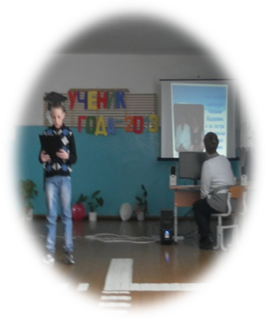 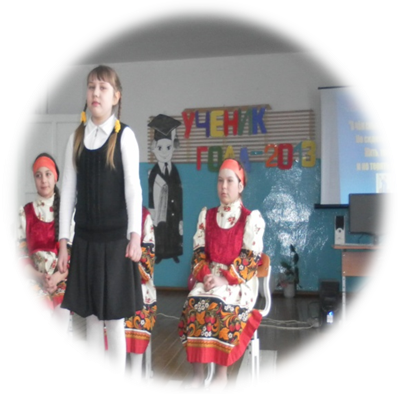 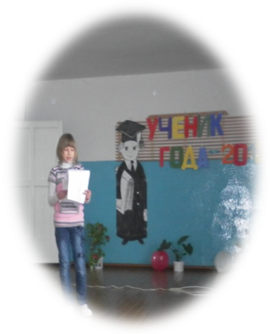 «Реклама любимого предмета»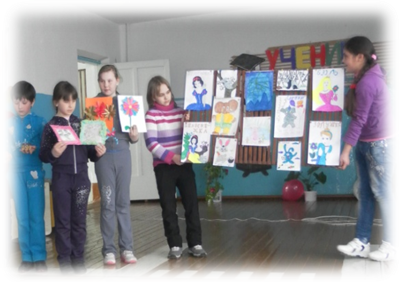 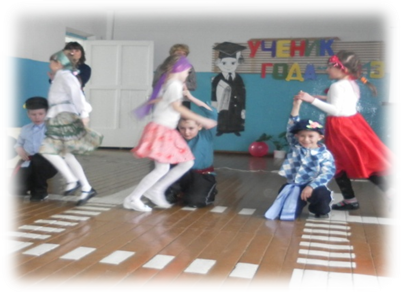 «Интеллектуальный марафон» 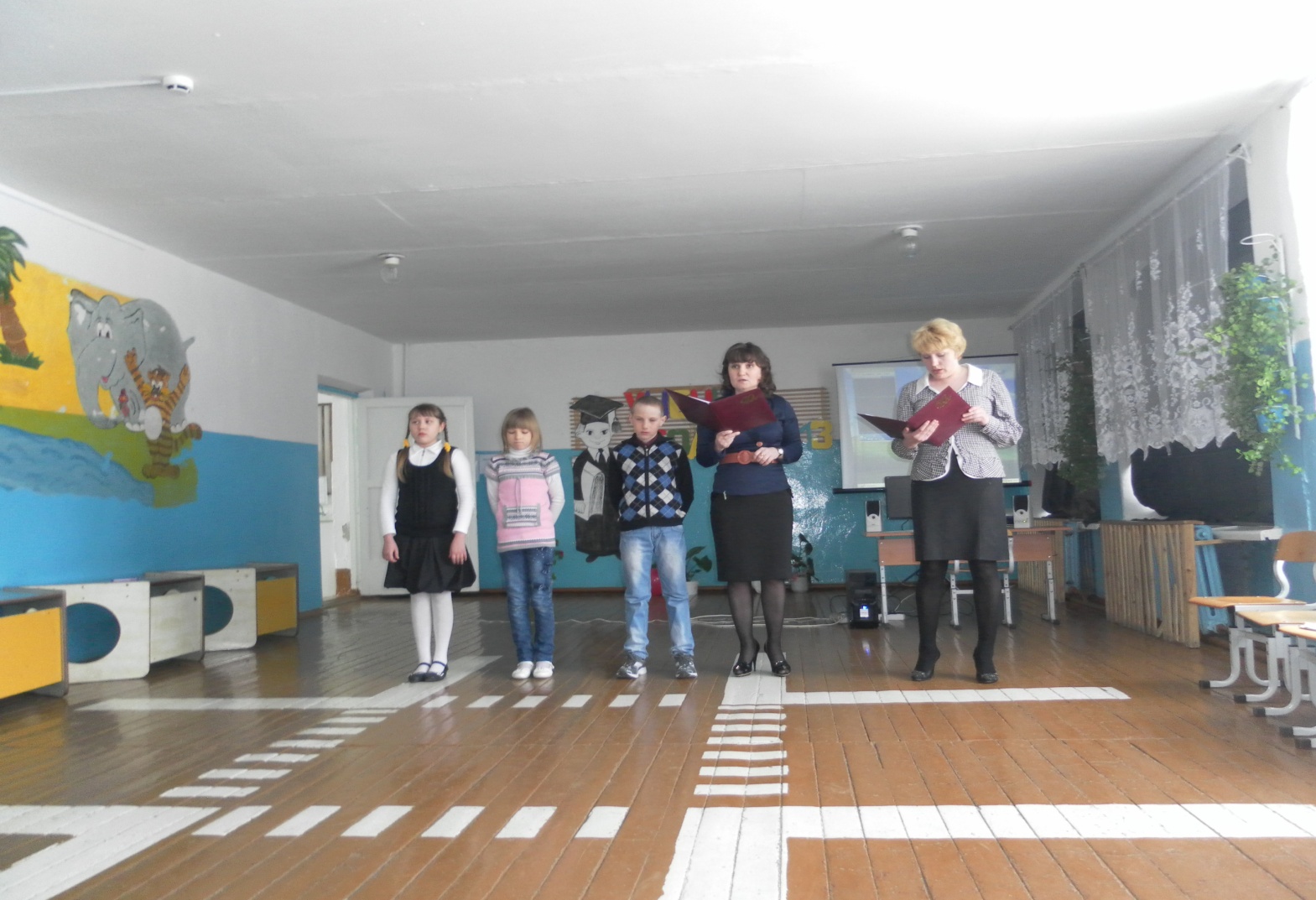 По итогам конкурса «Учеником года – 2013» стала ученица 3 класса Мамыкина Ксюша. 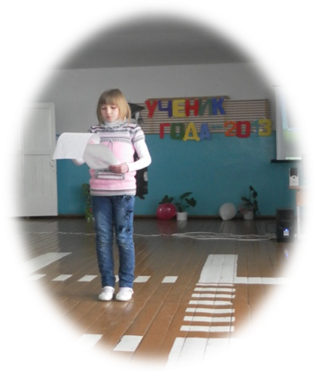 